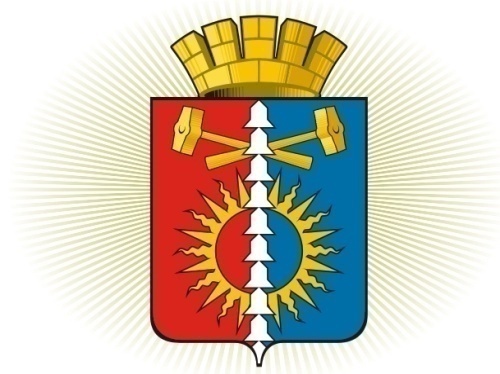 ДУМА ГОРОДСКОГО ОКРУГА ВЕРХНИЙ ТАГИЛШЕСТОЙ СОЗЫВ	Р Е Ш Е Н И Е	  тридцать первое заседание18.04.2019г. № 31/3город Верхний ТагилО внесении изменений в решение Думы городского округа Верхний Тагил от 16.03.2012г. №1/1 «Об утверждении Регламента Думы городского округа Верхний Тагил» (в редакции от 16.11.2017 № 14/6) Рассмотрев протест Прокуратуры города Кировграда на решение Думы городского округа Верхний Тагил от 16.03.2012г. №1/1 «Об утверждении Регламента Думы городского округа Верхний Тагил», в соответствии со статьей 7 Федерального закона от 06.10.2003 №131-ФЗ «Об общих принципах организации местного самоуправления в Российской Федерации», руководствуясь Уставом городского округа Верхний Тагил, Дума городского округа Верхний ТагилР Е Ш И Л А:Внести в решение Думы городского округа Верхний Тагил от 16.03.2012г. №1/1 «Об утверждении Регламента Думы городского округа Верхний Тагил», следующие изменения:1.1.  Статью 25 Регламента Думы городского округа Верхний Тагилизложить в следующей редакции: «Статья 25. О досрочном прекращении полномочий председателя Думы, заместителя председателя Думы        1. Основаниями досрочного прекращения полномочий председателя Думы, и его заместителя, являются:   1)    неоднократное невыполнение обязанностей;   2)   личное заявление, выраженное в письменной форме;   3)   освобождение от занимаемой должности решением Думы;   4)  выезд за пределы Российской Федерации на постоянное место жительства;   5)   утрата гражданства Российской Федерации;   6)   признание судом недееспособным или ограниченно дееспособным;   7)   признание  судом безвестно отсутствующим или объявление умершим;   8)   смерть;2   9) досрочное прекращение полномочий Думы городского округа Верхний Тагил;  10) иные основания, установленные федеральным и областным законодательством.    Решение о досрочном прекращении полномочий председателя Думы, и его заместителя, применяется путем тайного голосования. Вопрос, о досрочном прекращении полномочий, может быть предложен по инициативе населения и внесен в повестку дня по требованию депутатской группы по признакам партийной принадлежности, постоянной комиссией, группы депутатов в составе не менее 1/3 установленного численного состава депутатов Думы.2. При рассмотрении вопроса о досрочном прекращении полномочий председателя Думы, и его заместителя, им должно быть предоставлено время для выступления.3. Тайное голосование по вопросу о досрочном прекращении полномочий председателя Думы, и его заместителя проводится в порядке, установленном ст. 15 настоящего Регламента.4. Решение о досрочном прекращении полномочий председателя Думы, и его заместитель считается принятым, если в результате тайного голосования проголосовало не менее чем две третьих голосов от установленной численности депутатов Думы.5. В случае досрочного прекращения полномочий председателя Думы, и его заместителя, выборы нового председателя, и его заместителя проводятся не позднее 14 дней со дня вступления в силу принятого решения.».Статью 26 Регламента Думы городского округа Верхний Тагил считать утратившей силу.        2. Настоящее Решение вступает в силу со дня его официального опубликования.	3. Опубликовать настоящее Решение в газете «Местные ведомости» и разместить  на  официальном  сайте  городского  округа  Верхний  Тагил www.go-vtagil.ru и официальном сайте Думы городского округа Верхний Тагил www.duma-vtagil.ru.            4. Контроль за исполнением настоящего Решения возложить на председателя Думы городского округа Верхний Тагил.   Верно   ведущий специалист Думы   городского округа Верхний Тагил                                                                  О.Г.Мезенина